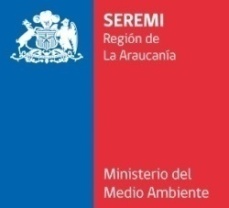 Nota: en este cuadro se consigna la peor condición diaria de las 3 estaciones.Reporte diario de la calidad del aire en Temuco y Padre Las Casas MP10 y MP2,5AÑO 2012SEREMI del Medio Ambiente – Región de La AraucaníaCalidad de aire del díaViernes11MAYOESTACIONES DE MONITOREOESTACIONES DE MONITOREOESTACIONES DE MONITOREOESTACIONES DE MONITOREOESTACIONES DE MONITOREOESTACIONES DE MONITOREOLAS ENCINASLAS ENCINASFERROVIARIOFERROVIARIOPADRE LAS CASASPADRE LAS CASASMP10MP2,5MP10MP2,5MP10MP2,5Promedio día (ug/m3)474068496858CategoríaBuenoBuenoBuenoBuenoBuenoRegularNúmero de días al mes por CategoríasNúmero de días al mes por CategoríasNúmero de días al mes por CategoríasNúmero de días al mes por CategoríasNúmero de días al mes por CategoríasNúmero de días al mes por CategoríasNúmero de días al mes por CategoríasNúmero de días al mes por CategoríasNúmero de días al mes por CategoríasNúmero de días al mes por CategoríasNúmero de días al mes por CategoríasNúmero de días al mes por CategoríasNúmero de días al mes por CategoríasNúmero de días al mes por CategoríasMARZOMARZOABRILABRILMAYOMAYOJUNIOJUNIOJULIOJULIOAGOSTOAGOSTOSEPT.SEPT.Categoría de calidad del aireMP10MP2,5MP10MP2,5MP10MP2,5MP10MP2,5MP10MP2,5MP10MP2,5MP10MP2,5Bueno31312915102Regular0011014Episodios000505CategoríaMP10(ug /m3N)MP2,5(ug /m3N)BuenoMenor a 150Menor a 50Regular150-19450-79Episodio:- Alerta195-23980-109-Preemergencia240-329110-169-Emergencia330 o superior170 o superiorFecha reporte14/05/12ResponsableR.Toro 